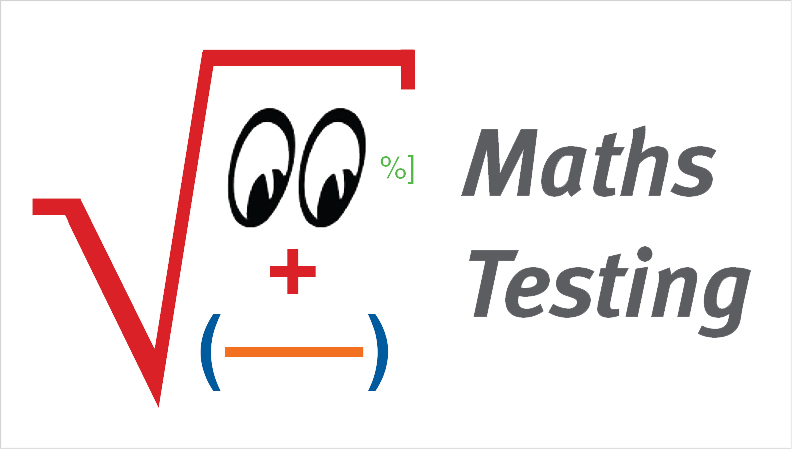 	_____________________________________	(Print your name)Recruitment Test - REC#10Allotted Time: 60 minutesPlease read the following very carefully before starting the test.Print your name at the top of this page.Answer all questions and do not use any red ink.Do not write beyond the vertical line on the right-hand side of the test pages.Do not remove the staples; if you need more space for calculations or notes, use the back of the preceding page.Please note that a comma is used as the decimal separator in all decimal numbers and a point is used as the thousands separators.For the correct answer you will receive the number of points shown in parentheses to the right of each question; we chose the number of points that can be earned based on the approximate amount of time you should need to solve each question. NO CALCULATORS	NO MOBILE PHONES	NO BOOKS OR NOTESEach row of the table should contain the given value in different forms. Complete the missing decimals, fractions and percentages in the shaded cells. [1.15]
	(1 pt. for each correct answer = 6 points)Calculate the value of the expression. [3.12]
	(3 pts. for the correct answer = 3 points)Three ducks together weigh 10 kg. The second is  heavier than the first duck, and the third duck is  lighter than the second one. How much does each duck weigh? [6.16]
	(5 pts. for the correct answer = 5 points)	____________________________	Total points earned on this page  #2	Calculate, cancel all common factors, and give the result as a fraction. [2.47]
	(2 pts. for each correct answer = 4 points)Enter the numbers from 1 to 6 (no doubles) in the circles so that the sum of each side of the triangle is 9. [8.104]
	(3 pts. for the correct answer = 3 points)You have 17 litres of gasoline left in the tank of your car and the display says that you can drive another 240 km. The capacity of your tank is 51 litres. How far can you drive the car at the same average speed if you fill up the tank? [9.9]
	(4 pts. for the correct answer = 4 points)	____________________________	Total points earned on this page  #3	Calculate the totals corresponding to the given percentages. [4.7]
	(2 pts. for each correct answer = 6 points)0,15% of 1.200 EUR		4% of 1 Million EUR		250% of 25 EUR	→	Freddy has a red, a green and a yellow apple. The red and the green apples together weigh 430 g. The red and the yellow apples together weigh 370 g. The green and the yellow apples together weigh 360 g. Calculate the weight of each apple. [6.17]
	(5 pts. for the correct answer = 5 points)12 workers need 25 days to tile the floor of a hall. On the first day of the job, two of the workers are absent. How many days will they need to do the job now? [9.10]
	(4 pts. for the correct answer = 4 points)	____________________________	Total points earned on this page  #4	Calculate the new price if the old price of 600 EUR is increased by 2% and then decreased by 10%. [4.3]
	(4 pts. for the correct answer = 4 points)There are four figures in first row of the illustration. Their sequence is subject to a certain rule. Which of the six figures in the second row completes the sequence according to the rule? Tick the box below the correct figure. [8.47]
	(3 pts. for the correct answer = 3 points)A room is 5,10 m wide and 6,90 m long. You want to put tiles on the floor, each of which will be 30 cm  30 cm (including the seam). How many tiles do you need to cover the entire floor? [13.1]
	(3 pts. for the correct answer = 3 points)	____________________________	Total points earned on this page  #5	What number does each of the letters in the following equations represent? [8.95]
	(3 pts. for the correct answer = 3 points)Lamp A is darker than lamp B. Lamp B is brighter than lamp C. Lamp C is as bright as lamp D. B is brighter than D. D is brighter than A. Which lamp is the brightest? [8.79]
	(3 pts. for the correct answer = 3 points)Complete the logical sequence of the letters. Mark the correct answer. [8.57]
	(2 pts. for each correct answer = 4 points)a   d   f   i   k   n   p   s   ?  ?  ? 	u  w  z		t  v  w		u  x  z		u  v  wa   n   b   c   n   d   e   f   n   g   h   i   j   ?  ?  ? 	k  n  l		n  l  m		n  k  l		k  l  nFor each correct answer, award 2 pts.; otherwise, do not award any points.	____________________________	Total points earned on this page  #6	Page #23456TotalQuestions1 - 34 -67 - 910 - 1213 - 151 - 15Max. no. of points141115101060Points receivedDecimalPercentageFraction62,5%2,534%0,002